MEETING DATE:SUBMITTAL TO THE COUNTYWIDE OVERSIGHT BOARD OF COUNTY OF RIVERSIDE 	,	, 20 	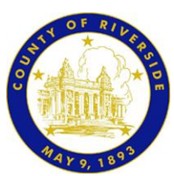 FROM: SUCCESSOR AGENCY TO THE [INSERT SPONSORING COMMUNITY NAME] REDEVELOPMENT AGENCYSUBJECT: Resolution No. 20  -  A Resolution of the Countywide Oversight Board for the County of Riverside Approving the transfer of specified real property by the [Insert Sponsoring Community Name] Successor Agency pursuant to Section 34181(a)(1) of the Health and Safety CodeRECOMMENDED MOTION: That the Countywide Oversight Board:Find that the project [Insert CEQA finding];Adopt Resolution No. 20 - A Resolution of the Countywide Oversight Board for the County of Riverside Approving the transfer of specified real property by the [Insert Sponsoring Community Name] Successor Agency pursuant to Section 34181(a)(1) of the Health and Safety Code and making related findings and declarations and taking related actions in connection therewith; andMINUTES OF THE COUNTYWIDE OVERSIGHT BOARDBACKGROUND:The former Redevelopment Agency for [Insert Sponsoring Community] ("Former Agency") was formed, existed  and  exercised  its  powers  pursuant to the Community Redevelopment law (California Health and Safety Code section 33000 et seq.).Pursuant to Assembly Bill No. 1X 26, as modified by Assembly Bill No. 1484 enacted on June 27, 2012, and as further modified by Senate Bill No. 107 enacted on September 22, 2015, which added or amended Parts 1.8 and 1.85 to Division 24 of the Health and Safety Code ("Dissolution Act"), the Former Agency was dissolved on February 1, 2012 and the Successor agency to the Redevelopment Agency for [Insert Sponsoring Community] ("Successor Agency") was vested with all authority, rights, powers, duties and obligations of the Former Agency.The Successor Agency holds fee title to the following real property (collectively referred to as the "Transfer Property"):Property located in the City of	, County of Riverside identified as Assessor's Parcel No.	, identified ; andProperty located in the City of	, County of Riverside identified as Assessor's Parcel No.	.Under Section 34181(a)(1) of the Health and Safety Code, the Countywide Oversight Board has the authority to direct the Successor Agency to dispose of all assets and properties of the Successor Agency.The Successor Agency desires to enter into that certain [Insert title of document conveying the Transfer Property] transferring fee title of the Transfer Property from the Successor Agency to the [Insert Transferee], as shown in Attachment "B" of the Resolution.Section 34181(f) of the Health and Safety Code requires that the actions taken under the Resolution are required to be made at public meeting of the Countywide Oversight Board after at least 10 days' notice to the public of the specific proposed actions. The Successor Agency provided evidence of compliance with the requirements of Section 34181(f) of the Health and Safety Code, by submitting a copy of the published notice required thereunder. The notices were published on [Insert Publication  Dates] in [Insert Name of Publication], as shown in Attachment "C" of the Resolution.Pursuant to the California Environmental Quality Act (CEQA), based upon a review of the evidence and information  presented on  the matter as it relates to the  conveyance of  the Transfer Property, the Countywide Oversight Board has determined that such approval is [Insert CEQA finding].Successor Agency staff recommends adoption of Resolution No. 20 - , a Resolution of the Countywide Oversight Board for the County of Riverside Approving the Transfer of Specified Real Property by the [Insert Sponsoring Community Name] Successor Agency pursuant to Section 34181(a)(1) of the Health and Safety Code and making related findings and declarations and taking related actions in connection therewith.IMPACT ON TAXING ENTITIES[Insert narrative of fiscal impact on taxing entities and address whether Property is subject to a compensation agreement.]Attachment:Resolution No. 20   - 	COUNTYWIDE OVERSIGHT BOARDFOR THE COUNTY OF RIVERSIDE345SUCCESSOR AGENCY TO THE  REDEVELOPMENT AGENCY FOR[INSERT SPONSORING COMMUNITY NAME]6	RESOLUTION NO. 20   - 	78	RESOLUTION OF THE COUNTYWIDE OVERSIGHT BOARD FOR THE COUNTY OF RIVERSIDE APPROVING THE TRANSFER OF9SPECIFIED REAL PROPERTY BY THE [INSERT SPONSORINGCOMMUNITY NAME] SUCCESSOR AGENCY PURSUANT TOSECTION 34181(a)(1) OF THE HEALTH AND SAFETY CODE ANDMAKING RELATED FINDINGS AND DECLARATIONS AND TAKINGRELATED ACTIONS IN CONNECTION THEREWITH1415		WHEREAS,  the  Redevelopment  Agency  for  [Insert  Sponsoring  Community]  (the "Former Agency") was formed, existed and exercised its powers pursuant to the Community16Redevelopment law (California Health and Safety Code section 33000 et seq. the "CRL");WHEREAS, the California state legislature enacted Assembly Bill 1x 26, as modified byAssembly Bill No. 1484 enacted on June 27, 2012, as further modified by Senate Bill No. 107enacted on September 22, 2015, as such may be further amended (collectively, the "DissolutionAct"), adding or amending Parts 1.8 and 1.85 to Division 24 of the Health and Safety Code, todissolve redevelopment agencies formed under the CRL;WHEREAS, pursuant to Section 34173 of the Health and Safety Code, effective February221, 2012 the Successor Agency to [Insert Name of Dissolved Redevelopment Agency], a separatelegal entity (the "Successor Agency") was formed to and charged with paying the enforceableobligations, disposing of the properties and other assets, and unwinding the affairs of the dissolvedFormer Agency;WHEREAS, upon dissolution of the Former Agency, all authority, rights, powers, dutiesand obligations previously vested with the Former Agency (except for the Former Agency's housing assets and functions) under the CRL vested in the Successor Agency, which was declared28- 1 -1051\04\2373272.4a separate legal entity effective June 27, 2012;WHEREAS, Section 34179(j) of the Health and Safety Code provides for the appointmentof a countywide oversight board (the "Countywide Oversight Board") with specific duties to approve certain Successor Agency actions pursuant to Section 34180 of the Health and Safety4Code and to direct the Successor Agency in certain other actions pursuant to Section 34181 of the5Health and Safety Code;WHEREAS, the real property and specified other assets of the Former Agency weretransferred to the ownership and control of the Successor Agency as of February 1, 2012 pursuantto Section 34175(b) of the Health and Safety Code;WHEREAS, the Successor Agency holds fee title to the following real property, as furtherdescribed in the legal descriptions contained in Attachment "A", attached hereto and incorporated herein by this reference (collectively referred to as the "Transfer Property"):11Property located in the City of	, County of Riverside identified as Assessor'sParcel No.	, identified ; and2. Property located in the City of	, County of Riverside identified as Assessor'sParcel No.	.WHEREAS, the Successor Agency desires to enter into that certain [Insert title ofdocument conveying the Transfer Property] transferring fee title of the Transfer Property from the Successor Agency to the [Insert Transferee], as shown in Attachment "B", attached hereto and17incorporated herein by this reference;WHEREAS, pursuant to Section 34181(a)(1), the Countywide Oversight Board can directthe Successor Agency to dispose of all assets and properties of the Successor Agency;WHEREAS, pursuant to Section 34181(f) of the Health and Safety Code, the actions takenunder this Resolution are required to be made at public meeting of the Countywide OversightBoard after at least 10 days' notice to the public of the specific proposed actions.  The Successor Agency provided evidence of compliance with the requirements of Section 34181(f) of the Health23and Safety Code, by submitting a copy of the published notice required thereunder as shown in24Attachment "C", attached hereto and incorporated herein by this reference;[WHEREAS, the Transfer Property is subject to that certain Compensation Agreement, acopy of which is attached as Attachment "D", attached hereto and incorporated herein by thisreference;][Note- Delete if property is not subject to Compensation Agreement requirement.]WHEREAS, [insert CEQA recital]; and- 2 -1051\04\2373272.4WHEREAS,  the  accompanying  staff  report,  and  attachments,  attached  hereto  andincorporated herein by this reference, provide the supporting information upon which the actionsset forth in this Resolution are based. 4NOW,   THEREFORE,   BE   IT   RESOLVED,   FOUND,   DETERMINED   AND5ORDERED by the Countywide Oversight Board, in regular meeting assembled on [InsertDate], 20	in the meeting room located on the 1st floor of the County Administrative Center,4080 Lemon Street, Riverside, California, as follows:1.  The Countywide Oversight Board hereby finds, resolves, and determines that theforegoing recitals are true and correct and are incorporated herein by reference, and,together with information provided by the [Insert name of Successor Agency] staff and the public, form the basis for the approvals, findings, resolutions, and determinations11set forth below.2.  [Insert CEQA Recital];3.  That the Successor Agency's Executive Director's designee is directed to file [insertrequired CEQA notice] with respect to the actions approved under this Resolution inaccordance with CEQA.4.  Under  the  Section  34181(a)(1)  of  the  Health  and  Safety  Code,  the  Countywide Oversight Board may direct the Successor Agency to dispose of the Transfer Property.175.  The Countywide Oversight Board hereby approves the conveyance of the TransferProperty  in  the  manner  specified  herein,  and  hereby  authorizes  and  directs  theExecutive Director of the [Insert Successor Agency Name] ("Successor Agency'sDirector")], or the Successor Agency's Director's designees, to execute that certain[Insert title of document conveying the Transfer Property] and to take all actions andsign any and all documents necessary to implement and effectuate the actions approved by this Resolution as determined necessary by the Successor Agency's Director, or the23Successor Agency's Director's designee.   The Countywide Oversight Board hereby24further authorizes the Countywide Oversight Board Chairperson, Successor AgencyExecutive Director, and Countywide Oversight Board General Counsel to make anytechnical  or  clerical  corrections  to  the  documents  effectuating  the  terms  of  thisResolution.6.  If any provision of this Resolution or the application of any such provision to any- 3 -1051\04\2373272.4person or circumstance is held invalid, such invalidity shall not affect other provisionsor applications of this Resolution that can be given effect without the invalid provisionor application, and to this end the provisions of this Resolution are severable.  The Countywide Oversight Board declares that the Countywide Oversight Board would4have adopted this Resolution irrespective of the invalidity of any particular portion of5this Resolution.7.  The Countywide Oversight Board hereby authorizes and directs the County ExecutiveOffice staff and the Successor Agency staff to take all actions necessary under theDissolution Act to file, post, mail or otherwise deliver via electronic mail, internetposting, and/or hardcopy, all notices and transmittals necessary or convenient inconnection with the approval of this Resolution.8.  Pursuant to Section 34181(f), all actions taken pursuant to Section 34181(a) by the11Countywide Oversight Board to direct the disposition of property are subject to thereview of the Department.9.  This Resolution shall take effect immediately in accordance with Health and SafetyCode Section 34181(f). 15PASSED, APPROVED, AND ADOPTED by the Countywide Oversight Board for theCounty of Riverside on 1819202122232425262728(date)	.- 4 -1051\04\2373272.4I hereby certify the forgoing to be a true copy of a resolution passed and adopted by the CountywideOversight Board for the County of Riverside at a regular meeting thereof held on [insert date], by 3the following vote:4AYES:	BOARD MEMBERS:5NOES:	BOARD MEMBERS:ABSTAIN:	BOARD MEMBERS:ABSENT:	BOARD MEMBERS: 91011	Chairperson, Countywide Oversight Board12ATTEST:1314	Clerk of the Countywide Oversight Board 1516APPROVED AS TO FORM:1718	Countywide Oversight Board Legal Counsel19By:	 	20212223Attachments incorporated by reference:Transfer Property Legal DescriptionsB.   [Insert title of document conveying the Transfer Property]C.   Notice of Publication Health and Safety Code Section 34181(f)D.  [Compensation Agreement if applicable]2728- 5 -1051\04\2373272.4123456789	ATTACHMENT "A"10	LEGAL DESCRIPTION1112	[behind this page]13141516171819202122232425262728- 6 -1051\04\2373272.4123ATTACHMENT "B"[INSERT TITLE OF DOCUMENT CONVEYING TRANSFER PROPERTY] 67[behind this page]8910111213141516171819202122232425262728- 7 -1051\04\2373272.4123ATTACHMENT "C"NOTICE OF PUBLICATIONHEALTH AND SAFETY CODE SECTION 34181(f)678	[behind this page]910111213141516171819202122232425262728- 8 -1051\04\2373272.41234	ATTACHMENT "D"5[INSERT COPY OF COMPENSATION AGREEMENT, IF APPLICABLE]67	[behind this page]8910111213141516171819202122232425262728- 9 -1051\04\2373272.4